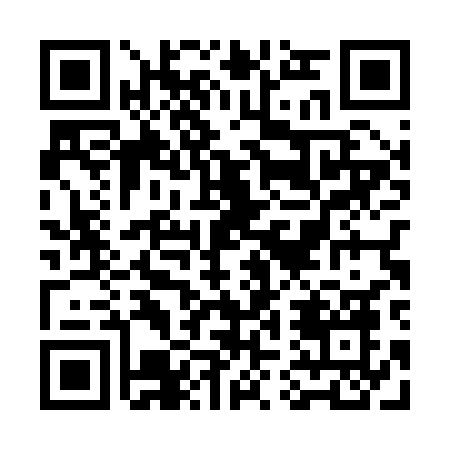 Prayer times for Northwest Ithaca, New York, USAMon 1 Jul 2024 - Wed 31 Jul 2024High Latitude Method: Angle Based RulePrayer Calculation Method: Islamic Society of North AmericaAsar Calculation Method: ShafiPrayer times provided by https://www.salahtimes.comDateDayFajrSunriseDhuhrAsrMaghribIsha1Mon3:485:331:105:148:4710:322Tue3:495:341:105:148:4710:313Wed3:505:341:115:148:4710:314Thu3:515:351:115:148:4610:305Fri3:525:351:115:148:4610:306Sat3:535:361:115:148:4610:297Sun3:545:371:115:148:4510:288Mon3:555:371:115:148:4510:289Tue3:565:381:125:148:4510:2710Wed3:575:391:125:148:4410:2611Thu3:585:401:125:148:4410:2512Fri3:595:401:125:148:4310:2413Sat4:005:411:125:148:4210:2314Sun4:025:421:125:148:4210:2215Mon4:035:431:125:148:4110:2116Tue4:045:441:125:148:4110:2017Wed4:055:451:125:148:4010:1918Thu4:075:461:125:148:3910:1819Fri4:085:461:135:138:3810:1620Sat4:095:471:135:138:3710:1521Sun4:115:481:135:138:3710:1422Mon4:125:491:135:138:3610:1323Tue4:135:501:135:138:3510:1124Wed4:155:511:135:128:3410:1025Thu4:165:521:135:128:3310:0826Fri4:185:531:135:128:3210:0727Sat4:195:541:135:118:3110:0628Sun4:215:551:135:118:3010:0429Mon4:225:561:135:118:2910:0330Tue4:235:571:135:108:2810:0131Wed4:255:581:135:108:279:59